GUIA DE TRABAJO ARTES VISUALES¿Qué necesito saber?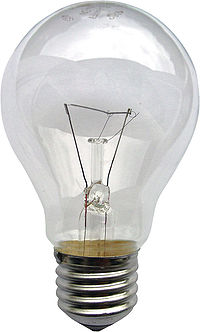 Es decir, vamos DISEÑAR un afiche publicitario para potenciar al colegio Hermanos CarreraBueno entendemos por afiche: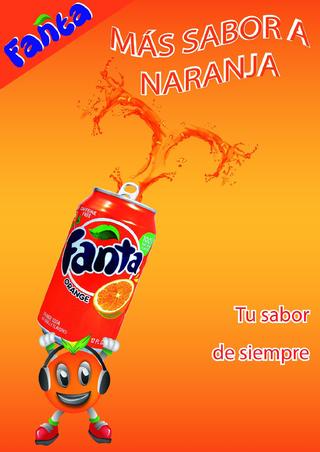      Titulo				 Slogan 	Marca Dibujo Ahora leerás la historia del colegio para que realices tu afiche. OBJETIVOS COLEGIO HERMANOS CARRERAInsignia del colegio: 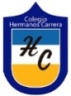 Principio del colegio es: Es educar a los alumnos/ alumnas para que sean personas exitosas en la sociedad futura.Más información en la página: www.colegio-hermanoscarrera.cl INTRUCCIONES:1.- Diseña un afiche promocionando al colegio Hermanos Carrera.2.- Recuerda debe tener slogan, dibujos, titulo. 3.- Dibujar en una hoja de oficio. Colocar tu nombre en la hoja4.- Pintar con lápices de colores. Ejemplo: 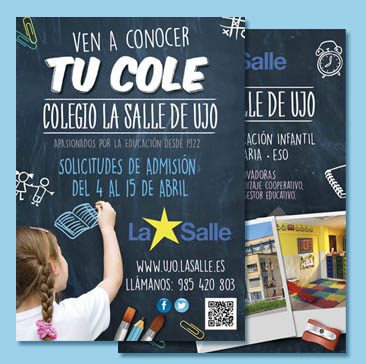 	REFLEXION:¿Qué dificultades tuviste para realizar el afiche? , ¿cómo lo solucionaste?________________________________________________________________________________________________________________________________Nombre:Curso: 6°A   Fecha: semana N°  13Objetivo (s). OA3Crear trabajos de arte y diseños a partir de diferentes desafíos y temas del entorno.Contenidos:  Arte y diseñoObjetivo de la semana: Diseñar afiche publicitario, promocionando al colegio Hermanos Carrera siguiendo indicaciones y modelamiento dado en guía de trabajo.Habilidad: Diseñar